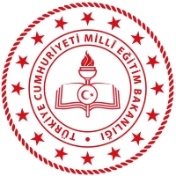 9) Aşağıda tabloda verilen ekstrem olayların kökenini örnekteki gibi işaretleyiniz. (10P)9) Aşağıda tabloda verilen ekstrem olayların kökenini örnekteki gibi işaretleyiniz. (10P)9) Aşağıda tabloda verilen ekstrem olayların kökenini örnekteki gibi işaretleyiniz. (10P)9) Aşağıda tabloda verilen ekstrem olayların kökenini örnekteki gibi işaretleyiniz. (10P)9) Aşağıda tabloda verilen ekstrem olayların kökenini örnekteki gibi işaretleyiniz. (10P)9) Aşağıda tabloda verilen ekstrem olayların kökenini örnekteki gibi işaretleyiniz. (10P)EKSTREM OLAYAstronomiKökenliJeoloji KökenliJeomorfolojiKökenliMeteorolojiKökenliHidrometeorolojiKökenliDepremHeyelanSel ve TaşkınEkstrem SıcaklıkMeteor DüşmesiVolkanik Patlama10) Aşağıdaki illerin ait olduğu kalkınma projelerini örnekteki gibi işaretleyiniz. (10P)10) Aşağıdaki illerin ait olduğu kalkınma projelerini örnekteki gibi işaretleyiniz. (10P)10) Aşağıdaki illerin ait olduğu kalkınma projelerini örnekteki gibi işaretleyiniz. (10P)10) Aşağıdaki illerin ait olduğu kalkınma projelerini örnekteki gibi işaretleyiniz. (10P)10) Aşağıdaki illerin ait olduğu kalkınma projelerini örnekteki gibi işaretleyiniz. (10P)10) Aşağıdaki illerin ait olduğu kalkınma projelerini örnekteki gibi işaretleyiniz. (10P)10) Aşağıdaki illerin ait olduğu kalkınma projelerini örnekteki gibi işaretleyiniz. (10P)İlGAPDAPZBKKOPYHGPDOKAPSivasYozgatKarabükSamsunŞanlıurfaGümüşhane13) Aşağıdaki tabloda verilen kavramlarla ilgili açıklamaları karşısına yazınız. (20P)13) Aşağıdaki tabloda verilen kavramlarla ilgili açıklamaları karşısına yazınız. (20P)YapayZekâŞehir Isı AdasıDikey ÇiftçilikUzay Madenciliği11) Tablodaki özelliklerin hangi yerleşmeye ait olduğunu örnekteki gibi gösteriniz. (10P)11) Tablodaki özelliklerin hangi yerleşmeye ait olduğunu örnekteki gibi gösteriniz. (10P)11) Tablodaki özelliklerin hangi yerleşmeye ait olduğunu örnekteki gibi gösteriniz. (10P)Sosyal ve Ekonomik ÖzelliklerKentselYerleşmeKırsalYerleşmeMesleki uzmanlaşma vardır.Gazete, dergi ve kitap okuma oranları yüksektir.Spor alanları ve organizasyonları daha fazladır.Eğitim, sağlık ve altyapı hizmetleri yetersizdir.Tiyatro, sinema, konser gibi kültürel olanaklar fazladır.İmece (işlerin el birliği ile yapılması) usulü yaygındır.